Pesterzsébet, 2017. július 23.Takaró Tamás, esperesA bűn eredete – mechanizmusa - következményeLectio: Mózes I. könyve 3, 8-13„És meghallák az Úr Isten szavát, aki hűvös alkonyatkor a kertben jár vala; és elrejtőzék az ember és az ő felesége az Úr Isten elől a kert fái között. Szólítá ugyanis az Úr Isten az embert és monda néki: Hol vagy?És monda: Szavadat hallám a kertben, és megfélemlém, mivelhogy mezítelen vagyok, és elrejtezém. És monda Ő: Ki mondá néked, hogy mezítelen vagy? Avagy talán ettél a fáról, melytől tiltottalak, hogy arról ne egyél?És monda az ember: Az asszony, akit mellém adtál vala, ő ada nékem arról a fáról, úgy evém. És monda az Úr Isten az asszonynak: Mit cselekedtél? Az asszony pedig monda: A kígyó ámított el engem, úgy evém.”Kedves Testvérek! Harmadik egymást követő vasárnap beszélek Mózes első könyvének első három része alapján az eredetről, a kezdetről, a származásról, a keletkezésről, a Biblia híradása szerint. Ez nagyon fontos, hogy a Biblia híradása szerint. Amit ugyanis itt olvasunk, az hitvallás arról, hogy mindent Isten teremtett és mindent jónak teremtett az Isten. Az ég, a föld, az élet és az ember, a mindenség Urának, az élő Istennek a teremtése, őáltala lett. És mikor Isten a kezdeteket, a teremtést befejezte, akkor ezt olvassuk: „És látta Isten, hogy minden, amit teremtett igen jó.”Isten Szentlelke nem azzal a céllal íratta meg mindennek a kezdetét, eredetét a Szentírásban, hogy valamifajta tudományos feleletet adjon az ember számára a kezdetekről, hogy miként is lett az. Nem mintha a tudomány a XXI. században tudna feleletet adni erre a kérdésre. Nem tud. Semminek a kezdetére nem tud feleletet adni. Feltételezi, hogy én hiszem, amit ő is hisz, hogy hogyan kezdődött valami. Számunkra pedig Isten kijelentése a mérvadó. De Isten kijelentése, amikor a kezdetekről hírt ad, hitvallást ad, és nem természettudományos leírást ad. De azt mondja, minden Isten teremtő akarata, szándéka nyomán lett, ami lett, és ezért teszi hozzá: „igen jó”. Nincs benne hiba, merthogy Isten alkotta, ezért hibátlan. A kijelentés arra koncentrál, hogy amit Isten teremtett, és jónak teremtett, az vajon miért lett. És így nagyon fontos számunkra az a kérdés: Miért teremtett Isten embert? Mi a célja, a küldetése? Miért vagyunk ezen a világon? És a Biblia azt a választ adja: azért, hogy képviseljük az Istent ezen a világon. És ezt csak úgy tudjuk megtenni, hogy ha mindent, amit Isten alkotott, nekünk adott, birtokba vesszük, felfedezzük, megismerjük és jól élünk vele. Mert Isten úgy adta, hogy jó legyen.Kedves Testvérek! Az a feladata az embernek a Biblia szerint, hogy művelje ezt a földet, hajtsa uralma, birodalma alá, ismerje meg, éljen vele jól, és ebben az életben dicsőítse ezzel az élő Istent, hogy ilyen gyönyörű világot teremtett, és ennek én részese vagyok. És adott még egy feladatot a föld művelésén túl az Isten az embernek, azt, hogy őrizd a földet. Itt arról van szó, hogy Isten a káoszból kiemelte a kozmoszt, a földet, de a gonoszság erői, Isten rendjét mindig vissza akarják vinni a rendetlenségbe, a rendből újra a káoszba az élet minden területén, az Isten rendjéből a rendetlenség felé mozgatna mindent. A házasságot, az emberi kapcsolatainkat, a felelősségünket ezért a világért. Ezért kell őrizni, amit Isten teremtett, nagyon tudatosan. Nem túlélni kell, hanem tudatosan őrizni kell, amit Isten ránk bízott.Ez egy nagyon nehéz feladat, éppen abból eredően, hogy amikor Isten megalkotott bennünket, akkor egyszerre összekötött két különös dolgot a teremtésben: a porságunkat és a lelkiségünket. Azt, hogy porból vagyunk, és mégis Isten Lelke által vagyunk élő emberek. Egyszerre van bennünk elmúló és örökkévaló. És ez egy bizonyos fajta feszültséget jelent. Porságunk miatt ide vagyunk kötve, lelkünk szerint a mennyhez vagyunk kapcsolva, Isten világához. És ennek a feszültségében él az ember, a porsága és a csodálatos lelkisége együttesében. Ennek a feszültségében élünk. Nagyra méltatás az, ahogy Isten megalkotta az embert, bizalmat adott neki, és szabadságot. De történt velünk valami baj. Nem bibliai nyelven fogalmazom meg először, hogy aztán megmondjam, hogy a Biblia mit mond róla. Nem bibliai nyelven: valami zavar van az életben. Igazán nehezen tudnánk megfogalmazni, olyan sokféle zavar együttese az, ami zavarja, hogy boldog életet éljünk, ami után mindnyájan vágyódunk. Valami nem stimmel. Valami mindig megbicsaklik. Valami, ami elindul szépen, egyszer csak gellert kap. Valami baj van, valami zavarja, hogy az életünk igazán szép legyen, igazán kiteljesedjen, örvendező legyen és boldog. Valami zavar van. Átéljük azt, hogy szeretnék jót tenni, de valahol az kibicsaklik. Sokszor, mire célba ér az, amit szeretnék jónak, rosszá lesz. Megbicsaklik. Szeretnék lelki békességben élni, és olyan hamar össze tud törni bennem a békesség érzése. Valami zavar van. Csalódások terhét hordozzuk, sokszor majd bele is roskadunk. Így fogalmazom, hogy van valami kozmikus zavar az életben. Mert az nem specifikum itt, hanem mindenütt így van, ahol ember él. Ez a kozmikus zavar a Biblia nyelvén a BŰN. És mert a zavar ilyen kozmikus, mindenhová kihat, ezért Isten megoldása és válasza is kozmikus: „Úgy szerette Isten ezt a világot, hogy az Ő egyszülött fiát adta érte.” Mert az egészben ott van a baj, ezért az egészet menti Isten szeretete. A bűn. Ezt is fontos kihangsúlyozni Testvérek, - ígértem, hogy fogom folytatni az erről való igemagyarázatot -, hogy Isten a bűn eredetével kapcsolatban azt mondja el az ember számára, hogy úgy alkotott meg bennünket, hogy nem volt az emberben bűn, de lett bűn. És azóta van az ember életében bűn. Ezért Isten igéje beszél a megkísértésünkről, a bűnbeesésünkről, és a következményéről. De arról is rögtön, hogy Isten mit csinál ebbe a szörnyű helyzetbe jutott ember megmentéséért. A bűnbeesésünk pedig úgy történt, hogy teljes szabadságot kapva, Isten egyetlenegy dologtól eltiltotta az embert: a jó és a gonosz tudása fájának az érintésétől is, és a gyümölcse evésétől is. Beszéltem erről már, hogy ez a jelképes fa, ahol elbukik az ember, nem más, mint az ember erkölcsi normája kérdése. Hogy ki az, aki az életben megmondja, hogy mi a jó, és mi a gonosz. Azt mondja Isten: Ez az én felség területem, nem a tiéd. Ne is érintsd. Mert amikor érinteni fogod, meghalsz, és megszületik körülötted is a halál. Arról szól a jó és gonosz tudásának a fája, hogy ki szabja meg az ember számára az erkölcsi normát. Ki szabja meg? Isten, vagy az ember szabja meg Isten nélkül magának? Bizony naponta döntenünk kell, hogy mi a jó, és mi a rossz. Hogy mit szabad és mit nem? Hogy mi értékes és fontos, és mi nem? Hogy biblikus példákat hozzak: Hogy Istennek szolgáljak, vagy a mammonnak szolgáljak? Hogy kincseket gyűjtsek a földön, vagy kincseket gyűjtsek a mennyben? Hogy aggódjak, vagy higgyek? Ítéljek, vagy Istenre bízzam az ügyemet? Naponta döntünk. Ne is érintsd azt a fát, és ne egyél róla! Ne akard a kezedbe venni az erkölcsi norma meghatározását, ember, hogy mi a jó és mi a gonosz. Hiszen soha nem leszel rá képes! Soha.Kedves Testvérek! Az erkölcsi mértéket és ítéletet az ember kivette az Isten kezéből az első bűnesetben. Függetlenítette magát Istentől és attól is, amit Isten mond jónak vagy rossznak. Inkább ő maga mondja meg. Minden ember így él. Ő maga mondja meg, hogy szerinte mi a jó, és mi a gonosz. Nem szólhat bele Isten. De mi szerint döntünk? Mihez mérjük, ha Istenhez többé nem? Mihez mérjük, amikor azt mondjuk, hogy szerintem jó? Csakis magunkhoz. De ott van a másik ember, az ugyanúgy csakis magához méri. Ott van a harmadik, az is csak magához méri. És ha ezek ellentmondásban vannak? Kinek van igaza? Mi a jó és mi a gonosz? „Ne érintsd azt a fát, mert amikor eszel belőle, meghalsz.”Azt válaszolja az ember erre a kérdésre, hogy: Jó az, ami nekem jó. Hogy a másik belehal? Nem számít. Jó az, ami nekem jó. Rossz az, amit én annak mondok. És ha én valamire azt mondom, hogy jó, akkor az jó. Ezzel nem lehet vitatkozni. És ha én valamire azt mondom, hogy gonosz, az gonosz. Ez nem vitatéma. Tényleg? Ettől tiltotta el Isten az embert. „A jó és a gonosz tudásának a fáját ne is érintsd, mert halál lesz belőle.” Mi az igazság? Hát az, amit én mondok. Mi a hazugság? Az, amit én mondok hazugságnak. Mi a szép? Amit én mondok szépnek. A jó és gonosz tudása tiltott gyümölcsének leszakításával bűnbe estünk. Istentől függetlenül döntünk életről, halálról, jóról, rosszról, emberekről, földről, világról, mindenről. Egy tiltott fa volt összesen. Csak egy. Ne sündörögj a tiltott fád körül, mert van mindnyájunknak! De ne is félj tőle! Mert amitől félsz, ahhoz odarögzülsz, és nem tudsz attól szabadulni. Ha Isten valamire azt mondja, hogy ez neked tiltott fa, akkor az tiltott fa! Mert Isten mondta. Ne sündörögj ott! És ne is rettegj tőle, mert attól kezdve minden gondolatod oda van láncolva, és nem tudsz tőle szabadulni. Elbukott az ember, és megjelent a bűn. Nagyon érdekes a Biblia, akik ismeritek Isten igéjét és forgatjátok tudjátok, hogy nem ad tételes, hogy úgy mondjam dogmatikai tantételt arról, hogy mi a bűn. Nagyon érdekes. Nincs egy olyan, egy mondatban megfogalmazott tantétel, hogy ez a bűn. Isten igéje sokkal izgalmasabb választ ad rá. A bűnt a maga működésében mutatja be, hogy hogyan működik a bűn. Hogy mi történik, hogy milyen mechanizmusok működnek. Nézzük csak, hogy volt a kezdetekkor. Az első, amit olvasunk a bűnbe esett emberről, hogy bújni kezdett Isten elől, nem akarta se látni, se hallani. Milyen gyermeteg viselkedés! Elbújok az Isten elől. Micsoda önáltatása ez az embernek. Márpedig mi is pont ugyanezt csináljuk, ma élő emberek is szerte a világon: bújunk Isten elől. Bújunk a feladataink mögé, a sérelmeink, az önáltatásunk, az ateizmusunk, a cinizmusunk, a magyarázataink mögé. Bújunk ugyanúgy Isten elől. De semmilyen magyarázat nem ment fel bennünket Isten előtt. Megpróbája mind a kettő, Ádám is, Éva is, és nincs fölmentés. Semmilyen magyarázat nem ment fel Isten előtt, mert a bűn valami olyasmi kedves Testvérek, amit mindenki maga felelős döntésével követ el. Nem mutathat senkire. Szabad akaratunkból követünk el minden bűnt, mindnyájan. Kedves Testvérek, a bűnre magyarázat mindig lehet. Meg is találjuk, de mentség nincs rá. Vigyázat! Magyarázat van rá, de mentség nincs. Mert Isten nagyon jól tudja, hogy egyetlen egy bűnt sem követünk el anélkül, hogy mi ne mondanánk rá, hogy igen. Rámondjuk, hogy igen.A híradásból az derül ki, hogy a bűn az mindig kívülről jön. Nagyon érdekes, mert mi azonosítjuk a bűnt a testiséggel, de nem. A bűn az mindig lelki eredetű, kívülről jön, de mindig bennem fogan meg és én mondok rá igent. Ezért van lelkiismeretfurdalásom. Mert a lelkiismeretfurdalás nem más, minthogy Isten jelen van. Elkövettem valamit, és tudom, hogy Isten erről tud. Mindig úgy születik, hogy igent mondok rá.A bűn természete az is, hogy elkövetése után beindítja az átruházások mechanizmusát. Hogy a felelősséget, az elkövetett bűn miatt, átruházom valakire. És most figyeljetek, az első leírása milyen tökéletes. Ki az első, akire áthárítja az ember a bűnét? Hát az Isten! Gondoljátok csak el, amikor Isten azt mondja az embernek: Gyere csak elő, Ádám, mi történt itt? Így szól a válasz: Akit Te adtál mellém, Ő adott nékem. Te vagy a felelős, Isten! Én választottam? Te adtad mellém! Ha nem ilyet adsz énmellém, nem követem én el azt a bűnt. Te vagy a hibás, Isten! Te rontottad el! Bárcsak egy másmilyen nőt adtál volna mellém, de pont ezt adtad mellém. Nagyon sajnálom, a bűn miatt te vagy felelős, Isten.” Aztán ki a felelős még? Hát Éva! Ő adott nekem. Te vagy elsősorban Isten, aztán, akit mellém adtál, másodszor ő. Egyvalaki hiányzik a sorból: az elkövető. Ugye nem úgy történt, hogy Éva lefogta Ádámot és beletömöszkölte a tiltott fa gyümölcsét. Hanem úgy történt, hogy Ádám érte nyúlt, elfogadta önként, megette. De mennyivel egyszerűbb azt mondani, hogy: Az Isten a hibás. Aztán a mellettem élő ember a hibás. Én áldozat vagyok. Engem rászedtek. Mit csinál Éva? „Asszony mit tettél?” Figyeljetek, ugyanez a mechanizmus. A kígyó! Te teremtetted a kígyót, nem? Miért teremtetted ilyen ravasznak, hogy rászedjen engem? Miért teremtetted ilyennek? Bárcsak egy buta állat lett volna, de nem, ez ravasz állat volt, de ezt te teremtetted. Egyáltalán miért teremtettél ilyet? Mit keres ez itt a kertben? Te vagy a hibás, hogy ilyet teremtettél, meg ő, hogy ilyen ravasz. A felelősség áttolásának mechanizmusa. És vigyázzunk, miközben kedvesen, helyesen mosolygunk, mert rólunk szól a történet. Rólunk. Ki felelős a dolgaimért? Először is Isten: hogy adhatott ilyen életet, ilyen férjet, ilyen feleséget, ilyen körülményeket, ilyen élethelyzetet. Aztán az a másik hibás. Én pedig áldozat vagyok. Nagy kísértésünk a bűn felelőségének az áthárítása. A következő természete a bűnnek a legravaszabb. Ugye a bűn, sohasem bűnként jelentkezik. A kísértő nem azt mondta az embernek, hogy: Egyél ebből, de van egy kis rizikó. Hanem valami mást. Azt sem mondta, hogy: Kövess el bűnt! Ilyet nem mondott a kísértő. Az álcázásnak az a lényege, hogy amit a gonosz kínált, az nem bűn akart lenni, hanem éppen, hogy élet. Ez benne az ördögi. Te, Éva, dehogy kövess el bűnt, szó sincs róla, de élj! Az élet több annál, mint amit megismertél belőle. Szebb, gazdagabb, izgalmasabb. Bűnt, azt ne kövess el, de élj bátran! Egy földi életed van. Nem kell bűnt elköveti, de merj élni, vágj bele! Nem lesz semmi baj. A kísértő nem azt mondja, hogy vétkezz, hanem azt mondja, hogy élj. Élj mindazzal, amit ez a világ, az élet kínál. Dehogy beszél bűnről! Életről beszél. Többről, szebbről, eddig még soha nem ismertről. Olyan leszel, mint egy Isten. Hát nem egy izgalmas dolog? Azt még nem ismerem, hogy milyen. Élj bátran, ember! Élj szabadon, élj ahogy szeretnél, élj ahogy kívánod, tiéd a világ, isten vagy! Mindent megkaphatsz, mindent elérhetsz, mindenhova eljuthatsz, vágj bele, és élj! „És látta az asszony, hogy jó az a fa eledelre, s hogy kedves a szemnek, és kívánatos az a fa a bölcsességért: szakaszta azért annak gyümölcséből, és evék és ada vele lévő férjének is, és az is evék. És megnyilatkozának mindkettőjöknek szemei.” Bűnbe estek. A bűn egyik természete, hogy az életet kínálja, de a bűn következménye nem a több élet lesz, hanem a halál. És akkor végül arról, hogy mit csinál Isten a bűnbeesett emberrel? Rólunk van szó, miközben a kezdetekről beszélek. Mit csinál Isten velünk? Először azt mondja el a bibliai híradás, hogy Isten mindenről tud, és leleplezi az embert az Isten. Nem lehet elbújni a bűnömmel. Leleplezi Isten. Aztán azt mondja el a bibliai híradás, hogy Isten nem fogadja el az elkövetett bűnöm felelősségének az áthárítását senkire. Ne próbálkozzak vele. Ne akarjam ugyanis konzerválni magam az elveszett állapotomban. Mert aki nem ismeri el a maga vétkét, az benne marad a vétkében és el fog kárhozni. Isten nem fogadja el egyetlen egy bűnöm felelősségének az áthárítását senkire. Nem fogadja el, ne kísérletezz! És azért nem fogadja el, hogy kimentsen belőle, hogy megszabadítson, hogy ne maradj a bűn átka alatt. Azért nem fogadja el! Érted! Miattad!Aztán azt olvassuk, hogy személyesen és egyenként kéri számon Isten az elkövetett bűnöket. Aztán az is kiderül, hogy van büntetés, és nincs kivétel. De! Van a Bibliában visszatérően ilyen szent szó, hogy: DE. De már ott, az éden kertjében van egy kegyelem fa. Úgy nevezi a Biblia, hogy az élet fája. Nem csak a jó és gonosz tudásának a fája áll ott, az első pillanattól kezdve, hanem ott van az élet fája is. Ahova Isten odahelyezte az embert, odahelyezte rögtön a menekedése lehetőségét is, ha elbukik. Ez az a fa, ahol fel lehet állni. Az egyetlen fa, ahol fel lehet állni minden elrontott bűnöm, nyomorúságom után. Az Isten által felkínált biztosított jövő egyetlen záloga. Mert „nagyobb az Isten a mi szívünknél, és mindent tud.” – olvassuk János levelében. De azt is akarja, hogy én meg megtudjam, hogy bár Ő mindent tud rólam is, felállította a nagypénteki élet fáját. És azóta van Istennél bocsánat, kegyelem, feloldozás, gyógyulás, távolságból közelség, új kezdet. És hogyan? Így olvassuk ezt a 32. zsoltárban: „Vétkemet bevallottam Neked, bűnömet el nem fedeztem, azt mondtam, bevallom hamisságomat az Úrnak, és Te elvetted rólam bűneim terhét, Boldog az, akinek hamissága megbocsátatott, vétke elfedeztetett, boldog az, akinek az Úr bűnt nem tulajdonít.” Az meg hogy lehet? Hogy lehet az, hogy valakinek az Isten bűnt nem tulajdonít? Az hogy történik? Velem is megtörténhet? Oda kell állni az élet fája alá egyszer komolyan. A kereszt alá. Nem a nyakban kell hordani a keresztet, nem tetováltatni kell egy keresztet, hanem odatérdelni elébe. Az élet fáján Jézus bemutatott egy áldozatot minden emberért. Az egész világért: érted is, értem is. Ez az áldozat soha többé meg nem ismételhető, tökéletes áldozat a bűnért. És Isten elfogadta Jézus áldozatát. Így Jézus vére eltöröl minden bűnt. De csak az övé. Hogyan történhet ez velem? Fejezzük be ezzel! Hogy érvényes legyen rám is Jézus bűntörlő áldozata a Golgota keresztjén. Ezt az érvényességet nem kérni kell, hiszen megtörtént. A kereszt érvényes. Mikor történt meg? Ezt az igét mindenki ismeri, akinek volt Biblia a kezében: „Úgy szerette Isten ezt a világot, (jelen idő vagy múlt idő?) hogy egyszülött fiát (adja vagy adta?) adta érte.” Megtörtént. Amikor Isten Jézus Krisztusért megbocsátott ennek a világnak, minden embernek minden nyomorúságáért, ez megtörtént, ezt múlt idő. El kellene fogadni és meg kellene köszönni. Nem tudsz érte tenni semmit, de nem is kell, csak egyszer elfogadni hittel és megköszönni. Ez Isten irántunk való szeretetének, a kegyelemnek az eredete örök időknek előtte való időből. A bocsánat kezdete és beteljesedése. Testvérek, a bűn isteni megoldása az élet fája, a kereszt, és annak Krisztusa rám nézve is, meg rád nézve is. Van akadálya annak, hogy ennek a templomi csendességnek az áhitatában meghajtsd a fejed és elmondd szív szerint, hogy köszönöm? Merd elmondani: „Köszönöm!” Ámen!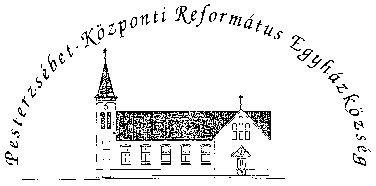 Pesterzsébet-Központi Református Egyházközség1204 Budapest, Ady E. u. 81.Tel/Fax: 283-0029www.pkre.hu   1893-2017